	29.07.2019      156-259-01-04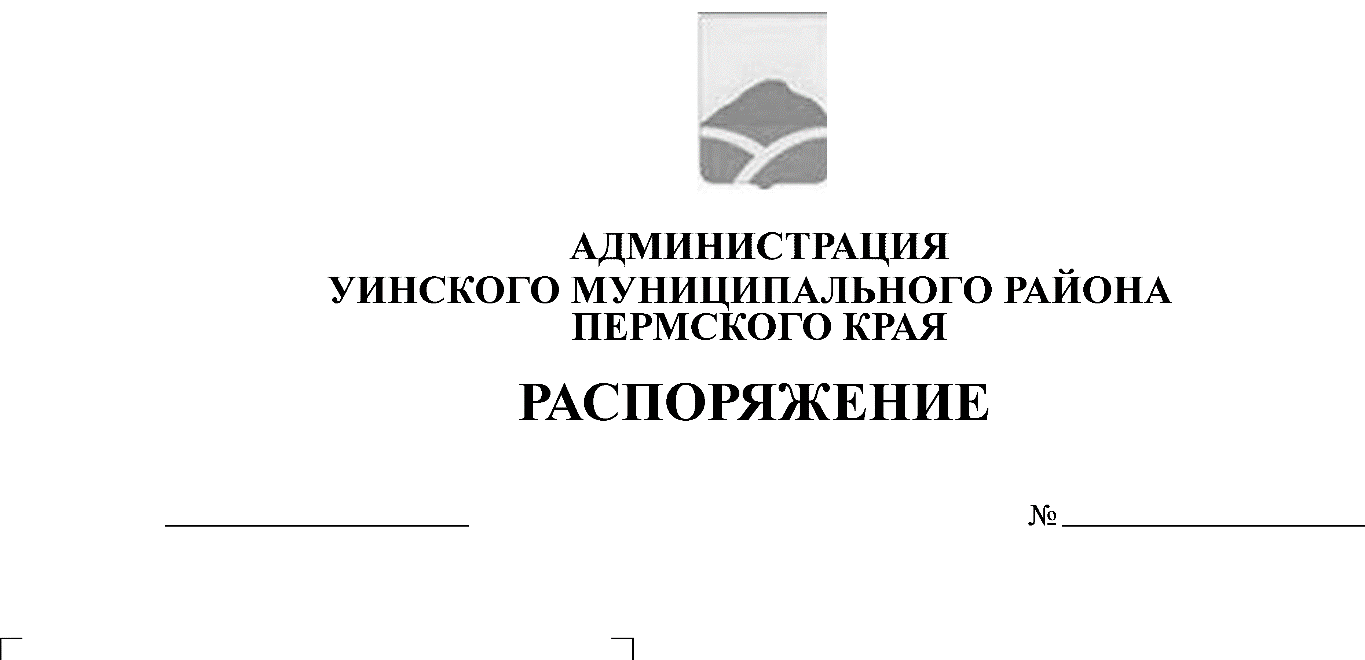 В соответствии с Правилами благоустройства территории Уинского сельского поселения, утвержденными решением Совета депутатов Уинского сельского поселения от 06.10.2017 № 240, в целях наведения должного санитарного состояния улиц и дворов с. Уинское и улучшения внешнего облика районного центраУтвердить план мероприятий по благоустройству территории с.Уинскоесогласно приложению к настоящему распоряжению.Руководителям организаций, учреждений и предприятий, индивидуальным предпринимателям, гражданам провести мероприятия в соответствии с планом мероприятий по благоустройству территории с. Уинское, утвержденным настоящим распоряжением.Распоряжение вступает в силу со дня подписания и подлежит размещениюна официальном сайте Уинского муниципального района в сети «Интернет».Контроль над исполнением распоряжения возложить на заместителя главы администрации района по развитию инфраструктуры, председателя комитета по управлению имуществом Айтуганова Р.Р.Главамуниципального района                                                            А.Н. ЗелёнкинПриложениек распоряжению администрацииУинского муниципального района от 29.07.2019 № 156-259-01-04План мероприятий по благоустройству территории с. Уинское№ п/пНаименование мероприятияСрок исполненияОтветственные лица1Направление плана мероприятий руководителям предприятий, организаций, учреждений и индивидуальным предпринимателям. Направление информационного сообщения для размещения в районной газете «Родник-1», на официальном сайте в сети «Интернет»29 июля 2019 годаАдминистрация Уинского сельского поселения2Проверка территории с. Уинское на предмет нарушения Правил благоустройства. Выдача предписаний об устранении нарушений. Выявлений бесхозяйных участковдо 02 августа 2019 годаАдминистрация Уинского сельского поселения3Проверка рекламных конструкций, информационных щитов. Выдача предписаний об устранении нарушений в сфере рекламной деятельностидо 02 августа 2019 годаОтдел архитектуры и градостроительства администрации Уинского муниципального района4Приведение в надлежащее состояние домов, зданий, сооружений, ограждений, земельных участков. Уборка от мусора и покос травы прилегающих территорийдо 06 августа 2019 годаСобственники (пользователи) домовладений, объектов капитального строительства, земельных участков5Приведение в надлежащее состояние общественных территорийдо 06 августа 2019 годаПредприятия, организации, учреждения и индивидуальные предприниматели, закрепленные за общественными территориями6Уборка мусора и покос травы прилегающих территорий бесхозяйных участковдо 06 августа 2019 годаАдминистрация Уинского сельского поселения7Обкашивание обочин улиц с. Уинскоедо 06 августа 2019 годаАдминистрация Уинского сельского поселения8Проверка территории с. Уинское на предмет нарушения Правил благоустройства. Подготовка документов для привлечения к административной ответственности7-8 августа 2019 годаАдминистрация Уинского сельского поселения9Субботник08 августа 2019 годаПредприятия, организации, учреждения, ИП